                           RECUERDO Y GRAFICO LOS NÚMEROS Lunes 22 y martes 23 de marzo 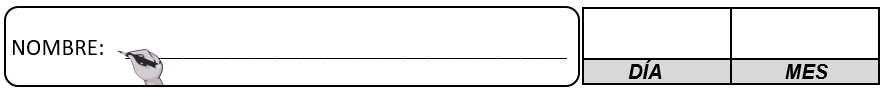 Marca con tu lápiz mina los números iniciales, luego anda completando los números donde poco a poco van desapareciendo y al final colorea la cantidad de hojitas de otoño de acuerdo al número de cada filaOBJETIVO DE LA ACTIVIDAD:  Emplear los números, para contar, identificar, cuantificar y comparar cantidades hasta el 20 e indicar orden o posición de algunos elementos en situaciones cotidianas o juegos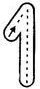 